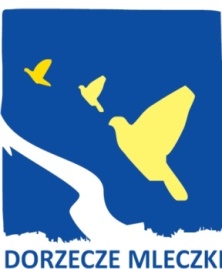 Stowarzyszenie Lokalna Grupa Działania 
„Dorzecze Mleczki”Ogłoszenie naboru wniosków konkursowych 
Nr 1/2018Zarząd Stowarzyszenia Lokalna Grupa Działania „Dorzecze Mleczki” ogłasza nabór wniosków konkursowych w ramach: „Konkursu na wybór inicjatyw lokalnych w roku 2018”.Zakresy tematyczne Konkursu:zachowanie dziedzictwa lokalnego,organizacja integracyjnych imprez rekreacyjnych.Termin składania wniosków konkursowych: Od 16.07.2018 r. do 27.07.2018 r. w dni robocze w godzinach od 7.00 do 15.00.Miejsce składania wniosków konkursowych: Biuro Stowarzyszenia LGD „Dorzecze Mleczki”, ul. Kilińskiego 25, 37-200 Przeworsk.Forma składania wniosków konkursowych:	Wnioski konkursowe należy składać w formie pisemnej, tj. papierowej.Sposób składania wniosków konkursowych:	Wniosek konkursowy składa się bezpośrednio (osobiście) w biurze Stowarzyszenia Lokalna Grupa Działania „Dorzecze Mleczki”, gdzie zostaje nadany numer wniosku (numeracja zawiera: numer kolejny wniosku cyfrą arabską, rok cyframi arabskimi), który zostaje wpisany we wniosku konkursowym w odpowiednim polu. O terminie złożenia wniosku konkursowego decyduje data i godzina wpływu wniosku. Obszar objęty konkursem:	Gmina Miejska Przeworsk.Limit środków w ramach ogłaszanego naboru:Limit środków w ramach naboru wynosi 12 000 PLN.Kryteria oceny wniosku konkursowego:	Kryteria oceny wniosku konkursowego zawierają karty oceny formalnej oraz oceny merytorycznej wniosku konkursowego.Forma dofinansowania inicjatywy lokalnej:Dofinansowanie do wysokości 100% kosztów kwalifikowalnych.Koszty kwalifikowalne:Kosztami kwalifikowanymi są koszty ponoszone na realizację inicjatywy lokalnej, zgodnie z zakresem tematycznym.Wysokość dofinansowania na jeden wniosek konkursowy:Od 1 000 PLN do 12 000 PLN.Warunki udzielenia dofinansowania:złożenie wniosku konkursowego w miejscu i terminie wskazanym w ogłoszeniu naboru wniosków konkursowych,zgodność inicjatywy lokalnej z zakresem tematycznym, który został wskazany 
w ogłoszeniu naboru wniosków konkursowych.Pozostałe warunki udzielenia dofinansowania zawiera „REGULAMIN KONKURSU NA WYBÓR INICJATYW LOKALNYCH W ROKU 2018”.Wymagane dokumenty:Wniosek konkursowy.Miejsce udostępnienia dokumentacji dotyczącej ogłaszanego naboru:Na stronie internetowej Stowarzyszenia Lokalna Grupa Działania „Dorzecze Mleczki” (www.dorzeczemleczki.pl)  w zakładce „Stowarzyszenie” podzakładce „Inicjatywy lokalne” udostępniono:REGULAMIN KONKURSU NA WYBÓR INICJATYW LOKALNYCH 
W ROKU 2018,FORMULARZ WNIOSKU KONKURSOWEGO,KARTA OCENY FORMALNEJ WNIOSKU KONKURSOWEGO,KARTA OCENY MERYTORYCZNEJ WNIOSKU KONKURSOWEGO.